У Т В Е Р Ж Д А Ю: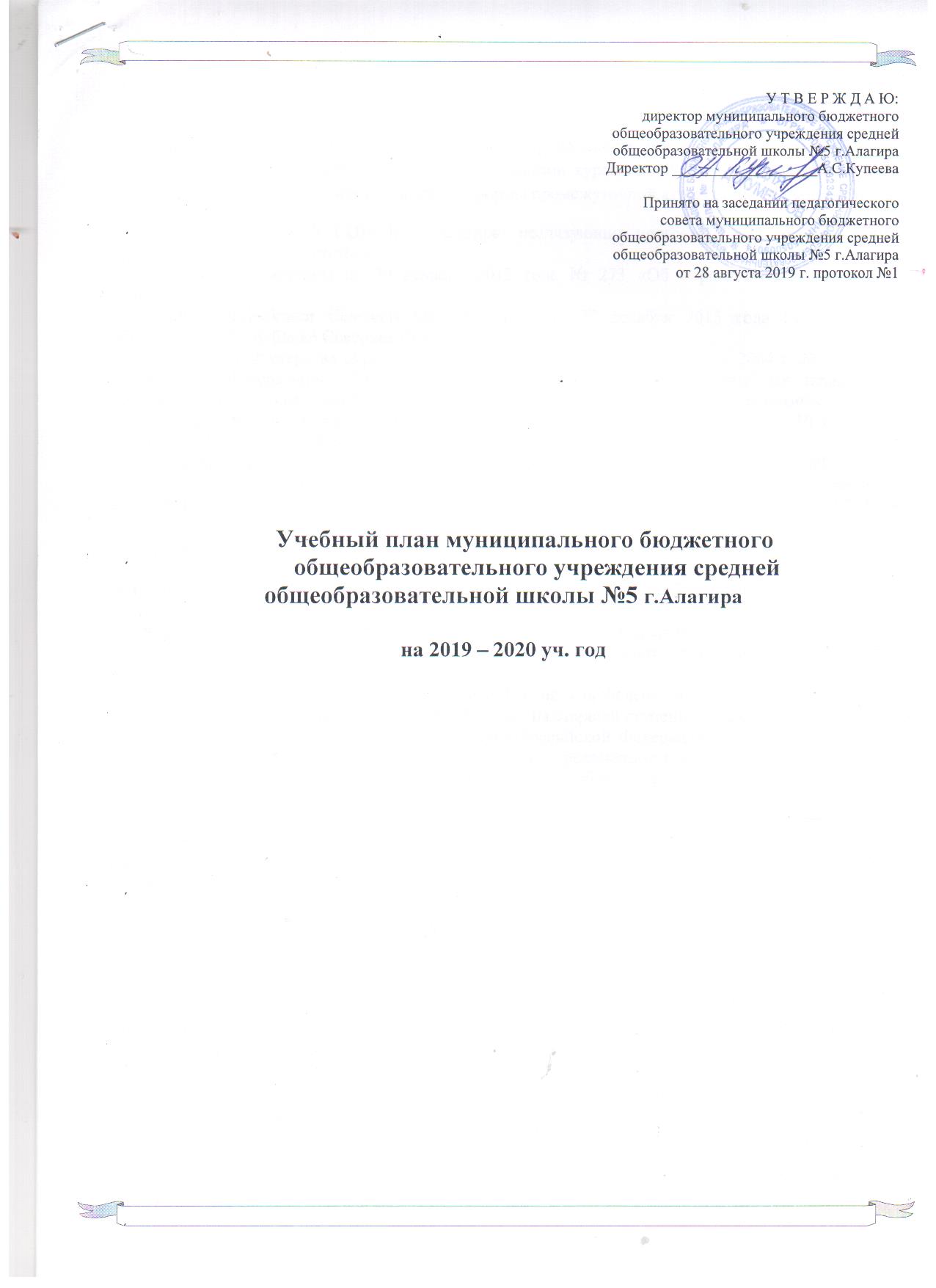 директор муниципального бюджетного общеобразовательного учреждения средней общеобразовательной школы №5 г.АлагираДиректор ___________________А.С.КупееваПринято на заседании педагогическогосовета муниципального бюджетного общеобразовательного учреждения средней общеобразовательной школы №5 г.Алагираот 28 августа 2019 г. протокол №1       Учебный план муниципального бюджетного             общеобразовательного учреждения средней общеобразовательной школы №5 г.Алагирана 2019 – 2020 уч. годОбщие положенияУчебный план – документ, определяющий перечень, трудоемкость, последовательность и распределение по периодам обучения учебных предметов, курсов, дисциплин (модулей), практики, иных видов учебной деятельности и формы и формы промежуточной аттестации обучающихся.Учебный план МКОУ СОШ №5 г.Алагира  реализующих программы общего образования, формируются в соответствии с: Федеральным Законом от 29 декабря 2012 года № 273 «Об образовании в Российской Федерации»; Законом Республики Северная Осетия-Алания от 27 декабря 2013 года № 61-РЗ «Об образовании в Республике Северная Осетия-Алания»;приказом Министерства образования Российской Федерации от 9 марта 2004 г. № 1312 «Об утверждении федерального базисного учебного плана и примерных учебных планов для образовательных учреждений Российской Федерации, реализующих программы общего образования» (в ред. Приказов Минобрнауки РФ от 20.08.2008 N 241, от 30.08.2010 N 889, от 03.06.2011 N 1994, от 01.02.2012 N 74);приказом Министерства образования и науки Российской Федерации от 6 октября 2009 г. № 373 «Об утверждении и введении в действие федерального государственного образовательного стандарта начального общего образования (в ред. приказов   Минобрнауки России от 26.11.2010 N 1241, от 22.09.2011 N 2357, от 18.12.2012 N 1060);приказом Министерства образования и науки Российской Федерации от 05.03.2004 г. №1089 «Об утверждении федерального компонента государственных образовательных стандартов начального общего, основного общего и среднего (полного) общего образования (для VII-XI (XII) классов);приказом Министерства образования и науки Российской Федерации от 17.12.2010 г. №1897 «Об утверждении федерального государственного образовательного стандарта основного общего образования»;приказом Министерства образования и науки Российской Федерации от 18 июля 2002 г. № 2783 «Об утверждении Концепции профильного обучения на старшей ступени общего образования»;приказом Министерства образования и науки Российской Федерации от 31.03.2014г.  № 253 «Об утверждении федерального перечня учебников, рекомендованных к использованию при реализации имеющих государственную аккредитацию образовательных программ начального общего, основного общего, среднего общего образования»;приказом Министерства образования и науки Российской Федерации от 30.08.2013 г. №1015 «Об утверждении Порядка организации и осуществления образовательной деятельности по основным общеобразовательным программам – образовательным программам начального общего, основного общего и среднего общего образования»;постановлением Главного государственного санитарного врача Российской Федерации от 29 декабря 2010г. № 189 «Об утверждении СанПиН 2.4.2.2821-10 «Санитарно-эпидемиологические требования к условиям и организации обучения в общеобразовательных учреждениях» (в редакции изменений №3, утвержденных постановлением Главного государственного санитарного врача Российской Федерации от 24 ноября 2015 г. № 81);письмом Министерства образования и науки Российской Федерации от 12 мая 2011г. № 03-296 «Об организации внеурочной деятельности при введении федерального государственного образовательного стандарта общего образования»;письмом Министерства образования Российской Федерации от 31 октября 2003г. № 13-51-263/123 «Об оценивании и аттестации учащихся, отнесенных по состоянию здоровья к специальной медицинской группе для занятий физической культурой»;письмом Министерства спорта, туризма и молодежной политики Российской Федерации от 13 сентября 2010г. № ЮН-02-09/4912, Министерства образования и науки Российской Федерации от 7 сентября 2010 г. № ИК-1374/19 «О методических указаниях по использованию спортивных объектов в качестве межшкольных центров для проведения школьных уроков физической культуры и внешкольной спортивной работы»;письмом Министерства образования Российской Федерации от 20 апреля 2004г. № 14-51-102/13 «О направлении Рекомендаций по организации профильного обучения на основе индивидуальных учебных планов обучающихся»;письмом Министерства образования Российской Федерации от 4 марта 2010г. № 03-413 «О методических рекомендациях по организации элективных курсов»;письмом Министерства образования Российской Федерации от 26 июня 2012г. №03-ПГ-МОН-10430 «Об изучении предмета Технология»;письмом Министерства образования и науки Российской Федерации от 22 августа 2012г. №  08-250 «О введении учебного курса ОРКСЭ»;письмом Министерства образования и науки Российской Федерации от 25 мая 2015 г. №08-761 «Об изучении предметных областей: «Основы религиозных культур и светской этики» и «Основы духовно-нравственной культуры народов России».      МБОУ СОШ №5 г.Алагира реализует имеющие государственную аккредитацию образовательные программы начального общего, основного общего, среднего общего образования  выбирает УМК из Федерального перечня учебной литературы, утвержденного приказом Министерства образования и науки Российской Федерации № 253 от 31.03.2014г. (ред. от 26.01.2016).  МБОУ СОШ №5 г.Алагира разрабатывает образовательные программы в соответствии с ФГОС начального общего и основного общего образования и с учетом примерных основных образовательных программ начального общего и основного общего образования (5-8 классы). При реализации федерального компонента государственного образовательного стандарта (далее-ФК ГОС) определено количество учебных часов федерального компонента, регионального (национально-регионального) компонента, компонента образовательного учреждения.           Региональный (национально-региональный) компонент учебного плана предполагает изучение следующих учебных предметов: «Родной  язык», «Родная  литература», «История Осетии», «География Осетии», «Традиционная культура осетин». Учебные предметы регионального (национально-регионального) компонента направлены на реализацию: программы «Родной язык и родная  литература для 1-11 классов», утвержденной Министерством общего и профессионального образования Республики Северная Осетия – Алания в 2005 г.; программы «Осетинский язык для 1-11 классов», утвержденной Министерством образования и науки Республики Северная Осетия – Алания в 2012 г.;  программы «История Осетии», утверждённой Министерством образования и науки Республики Северная Осетия - Алания в 2006 г.; программы «Родной язык как второй», утвержденной Министерством образования и науки Республики Северная Осетия - Алания в 2009 г.;программы «Традиционная культура осетин», утвержденной Министерством образования и науки Республики Северная Осетия – Алания в 2012 г. программы «География Республики Северная Осетия» для 8-9 классов общеобразовательных школ. Учебный план обеспечивает выполнение гигиенических требований к режиму образовательного процесса и предусматривает:4 летний срок освоения образовательных программ начального общего образования;5 летний срок освоения образовательных программ основного общего образования;2  летний срок освоения образовательных программ среднего (полного) общего образования.Устанавливается следующая продолжительность учебного года:1 класс –  33 учебные недели;2-4 класс –  не менее 34 учебных недель;5-8 классы – 35 учебных недель;9, 11 классы – 34 учебные недели10 класс – 35 учебных недель.Продолжительность учебной недели в 1 классе 5  дней , во 2-11 классах  -  6 дней Образовательная  нагрузка распределяется  в течение учебной недели следующим образом:для обучающихся 1 классов – 4 урока  в день, один раз в неделю 5 уроков за счет урока физической культуры;для обучающихся 2-4 классов – не более 5 уроков в день, один раз в неделю 6 уроков за счет урока физической культуры;для обучающихся 5-7 классов не более 6 уроков в день;для обучающихся 8-11 классов  не более 7 уроков в день.Продолжительность урока ( академический час) во 2-11 классах  составляет 40 минут.Обучение в 1- м классе осуществляется с соблюдением следующих дополнительных требований:  учебные занятия проводятся по 5- дневной учебной неделе только в первую смену;   используется « ступенчатый» режим обучения в первом полугодии ( в сентябре, октябре по 3 урока в день по 35 минут каждый, в ноябре- декабре по 4 урока по 35 минут каждый, январь-май – по 4 урока по 40 минут каждый);    обучение проводится без балльного оценивания знаний обучающихся и домашних заданий;  дополнительные недельные каникулы в середине третьей четверти при традиционном режиме обучения. (СанПиН 2.4.2.2821-10, п.10.10).Объем домашних заданий (по всем предметам) не должен превышать (в астрономических часах): 2-3 классах -1,5 ч, 4-5 классах – 2 ч, в 6-8 классах –2,5 ч, 9-11 классах-3,5 ч(СанПиН 2.4.2.2821-10, п.10.30).Изучение учебных предметов федерального компонента организуется с использованием учебников, входящих в перечни, утвержденных приказом Министерства образования и науки Российской Федерации от 31марта 2014 г. № 12533.Начальное общее образованиеГодовой учебный план для 1- 4 классов, МБОУ СОШ № 5г.Алагира, реализующей основную образовательную программу начального общего образования3.2  Недельный  учебный план для 1-4 классов,МБОУ СОШ №5 г. Алагира, реализующей основную образовательную программу начального общего образованияМБОУ СОШ №5 г.Алагира   реализует основные образовательные программы начального общего образования в соответствии с ФГОС НОО.При организации обучения в первом классе соблюдены следующие дополнительные   требования:Согласно решению Управляющего Совета МКОУ СОШ №5 г.Алагира занятия реализуются по пятидневной учебной неделе в 1 –ом  классе и шестидневной учебной неделе во 2- 11 классах  и только в первую смену используется «ступенчатый» режим обучения: в сентябре – октябре по 3 урока в день по 35 минут, в ноябре – декабре по 4 урока по 35 минут, в январе – мае по 4 урока по 40 минут;обучение проводится без балльного оценивания знаний обучающихся и домашних заданий;дополнительные недельные каникулы   в феврале месяце 2018 года .для учащихся 1 класса. Основная образовательная программа начального общего образования в 1,2, и 3 классах реализуется через учебный план и внеурочную деятельность которая проводится  за счет неаудиторной занятости . 1.Учебный предмет «Окружающий мир» ( человек, природа. общество) в 4-ом классе проводится интегрированным курсом с «Историей Осетии» в объеме 17,5 часов в год.
2.  1 час во  2,3 классах   из части формируемой участниками образовательного учреждения МБОУ СОШ №5 г.Алагира  передан на учебный предмет «Математика»предмет шахматы вводится в с1,2 классах - 1 час. Преподавание шахмат реализуется в рамках предмета «Физическая культура».Внеурочная деятельность организуется по направлениям развития личности:- спортивно – оздоровительное,- духовно – нравственное,- социальное,- общеинтеллектуальное,- общекультурное.Внеурочная деятельность организуется через такие формы, как экскурсии, кружки,секции, олимпиады, соревнования, поисковые и научные исследования, музыкальные кружки.         В период каникул для продолжения внеурочной деятельности могут использоваться возможности специализированных лагерей, тематических лагерных смен, летних школ.В соответствии с выбором  модуля изучаемого в рамках ОРКСЭ, осуществленным обучающимися и их родителями (законными представителями) в 4 классе введён в изучение следующий учебный модуль «Основы светской этики». Выбор зафиксирован протоколами родительского собрания ( № 6 от 29.05.2017 г.) и письменными заявлениями родителей. Основное общее образование.Учебный план для 5-9 классов ориентирован на 5-летний нормативный срок освоения образовательных программ основного общего образования. Продолжительность учебного года 5- 8 классов – 35 учебных недель в год.      В 2018-2019 учебном году с 1- сентября в МКОУ СОШ №5 реализация федерального государственного образовательного стандарта основного общего образования осуществляется в 5- 8 классах; Для  5-8  классов  разработан учебный план на основе Примерной  основной образовательной программы основного общего образования. ( www. fgosreestr.ru;протокол  заседания министерства образования и науки РСО-Алания от 08.04.2015 года №1/15)     Часы компонента  образовательного учреждения МКОУ СОШ №5 г.Алагира распределены следующим образом:   в 5 классе: 1 час  передан на изучение  предмета «Родной язык»;  1 час  передан на предметную область «Основы духовно-нравственной культуры народов России»в 6 классе: 1 час передан  на изучение учебного предмета «География»;в 7 классе: 1 час передан на изучение «Биология» (Итого биология  2 часа), в связи с тем, что учебники по биологии, рекомендованные к использованию в соответствии с федеральным перечнем учебников, рассчитаны на 2 часа в неделю, 1 час передан  на изучение учебного предмета «География».          Внеурочная деятельность в 5 - 8  классах организуется по направлениям развития личности:- спортивно – оздоровительное,- духовно – нравственное,- общеинтеллектуальное,- общекультурное.          Внеурочная деятельность организуется через такие формы, как экскурсии, кружки,секции, олимпиады, соревнования, поисковые и научные исследования, музыкальные кружки.В 8 классе:1 час передан на изучение химии; 1 час передан на изучение русского языкаБазисный учебный план для 8-9 классов ориентирован на 2-летний нормативный срок освоения образовательных программ основного общего образования ( вариант 1- для общеобразовательных учреждений).    Часы учебного предмета «Технология» в 9 классе переданы в компонент образовательного учреждения МБОУ СОШ №5г. Алагира для организации предпрофильной подготовки обучающихся.В 9-ом классе организуется предпрофильная подготовка. Часы (68 часов), отведенные на организацию предпрофильной подготовки, используются для введения элективных учебных курсов следующего вида:предметно-ориентированные элективные курсы: Решение расчётных задач по химии повышенного уровня сложностиОсновные вопросы биологической науки9 программа по подготовке к ОГЭ)          Информационная (профориентационная) работа и психолого-педагогическое сопровождение в рамках предпрофильной подготовки организованы за счет часов неаудиторной занятости.Учебный предмет «Искусство изучается в 5-7 классах по два часа в неделю, построен по модульному принципу и включает разделы «Изобразительное искусство» и «Музыка»В 8-9 классах  учебный предмет «Искусство» изучается по одному часу в неделю и является интегрированным. Программа данного курса рассчитана на два года  обучения.  «География Осетии» изучается интегрировано с учебным предметом «География в 8 и 9 классах. В соответствии с национально – региональным компонентом учебного плана изучение родного  языка в 8 - 9  классах отведено 4 часа.Годовой учебный план для 5-9 классовМБОУ СОШ № 5 г.Алагира, реализующий Федеральный государственный образовательный стандарт основного общего образования4.1	Недельный учебный план для 5-9 классовМБОУ СОШ № 5 г.Алагира, реализующий Федеральный государственный образовательный стандарт основного общего образования                                       5.Среднее (полное) общее образованиеУчебный план для X-XI классов составлен на основе федерального базисного учебного плана 2004 г.Учебный план для 10-11 классов ориентирован на 2-летний срок освоения образовательных программ среднего общего образования. Продолжительность учебного года – не менее 34 недель. Максимальный объем недельной нагрузки в 10- 11 классах составляет 37 часов вносимых в расписание. Учебный план содержит три раздела: базовые учебные предметы,  региональный компонент и элективные учебные предметы (компонент образовательного учреждения). Региональный компонент представлен количеством 5 часов в 10  и  11 классе. Из них 1 час отводится на изучение осетинского языка, 2 часа – осетинской литературы, 1 час – истории Осетии и 1 час- ТКО. Соотношение объемов федерального компонента 81% ,регионального компонента 14%,  элективных курсов 5%. В 10,11 классе вводится предмет «Семьяведение», который реализуется за счет классных часов.В 10 классе профильными предметами являются :химия и обществознаниеЭлективные  курсы:  в 10 классе (2 часа)Основы предпринимательской деятельности.Химия - Решение расчетных задач  по органической химии. в 11  классе (2 часа)Русский язык - Логическая и теоретическая  подготовка к сочинению по ЕГЭ Химия - Решение расчетных задач  по органической химии. Годовой (недельный) учебный план для 10-11 классовМКОУ СОШ № 5 г.Алагира, реализующей, основнуюобразовательную программу среднего общего образованияПредметная областьУчебные предметыКоличество часов в годКоличество часов в годКоличество часов в годКоличество часов в годВсегоПредметная областьУчебные предметы1класс2  класс3  класс4 классВсегоРусский язык и литературное чтениеРусский язык132170170170642Русский язык и литературное чтениеЛитературное чтение66102102102372Родной язык и литературное чтение родного языкаРодной язык и литературное чтение родного языка99102102102405Иностранный языкИностранный язык0686868204Математика и информатикаМатематика 132136+34136+34136608Обществознание и естествознаниеОкружающий мир66686868253Обществознание и естествознаниеИстория Осетии 0001717Основы религиозной культуры и светской этикиОсновы религиозной культуры и светской этики0003434ИскусствоИзобразительное искусство 33343434135ИскусствоМузыка33343434135ТехнологияТехнология333434135135Физическая культураФизическая культура66102102102372Физическая культураШахматы3333Итого:6938508508843277Часть, формируемая участниками образовательного процесса (наименование предмета или вида деятельности)Часть, формируемая участниками образовательного процесса (наименование предмета или вида деятельности)03434068Итого:Итого:6938848848843345Предельно допустимая аудиторная учебная нагрузка Предельно допустимая аудиторная учебная нагрузка 6938848848843345Внеурочная деятельностьВнеурочная деятельностьВнеурочная деятельностьВнеурочная деятельностьВнеурочная деятельностьВнеурочная деятельностьВнеурочная деятельностьспортивно – оздоровительное: нац. танцыспортивно – оздоровительное: нац. танцы102105207духовно – нравственное: «Мой Иристон»ДЮПЮИДдуховно – нравственное: «Мой Иристон»ДЮПЮИД35353535социальное  ( работа педагога - психолога)социальное  ( работа педагога - психолога)общеинтеллектуальное, кружок «Рукоделие». «Шахматы».«Экология»общеинтеллектуальное, кружок «Рукоделие». «Шахматы».«Экология»29770210210140420507ИтогоИтого1204Предметная областьУчебные предметыКоличество часов  в неделюКоличество часов  в неделюКоличество часов  в неделюКоличество часов  в неделюВсегоПредметная областьУчебные предметы1 класс2  класс3 класс4 классВсегоРусский язык и литературное чтениеРусский язык455521Русский язык и литературное чтениеЛитературное чтение233311Родной язык и литературное чтение родного языкаРодной язык и литературное чтение родного языка333312Иностранный языкИностранный язык02226Математика и информатикаМатематика 44+1*4+1*416Математика и информатикаинформатика11Обществознание и естествознаниеОкружающий мир2222*8Обществознание и естествознаниеИстория Осетии00011Основы религиозной культуры и светской этикиОсновы религиозной культуры и светской этики11ИскусствоИзобразительное искусство 11114ИскусствоМузыка11114ИскусствоТехнология11114Физическая культураФизическая культура223311Физическая культураШахматы111Физическая культураИтого:2125252697Часть, формируемая участниками образовательного процесса (наименование предмета или вида деятельности)Часть, формируемая участниками образовательного процесса (наименование предмета или вида деятельности)01*1*02Предельно допустимая аудиторная учебная нагрузка Предельно допустимая аудиторная учебная нагрузка 2126262699Внеурочная деятельностьВнеурочная деятельностьВнеурочная деятельностьВнеурочная деятельностьВнеурочная деятельностьВнеурочная деятельностьВнеурочная деятельностьспортивно – оздоровительное: нац. танцыспортивно – оздоровительное: нац. танцы336духовно – нравственное: «Мой Иристон»ДЮПЮИДдуховно – нравственное: «Мой Иристон»ДЮПЮИД1111социальное  ( работа педагога - психолога)социальное  ( работа педагога - психолога)общеинтеллектуальное, кружок «Рукоделие». «Шахматы».«Экология»общеинтеллектуальное, кружок «Рукоделие». «Шахматы».«Экология»926641215ИтогоИтого35Предметные областиПредметные областиПредметные областиУчебные предметыКоличество часов в годКоличество часов в годКоличество часов в годКоличество часов в годКоличество часов в годвсегоПредметные областиПредметные областиПредметные областиУчебные предметы5 класс6 класс7 класс8 класс8 класс9 кл.9 кл.всего          Обязательная часть          Обязательная частьРусский язык и литератураРусский язык и литератураРусский язык и литератураРусский язык175210140105+35105+35102102767Русский язык и литератураРусский язык и литератураРусский язык и литератураЛитература105105707070102102452Родной язык и родная литератураРодной язык и родная литератураРодной язык и родная литератураРодной язык и родная литература105+35*105105105105102102557Иностранный языкИностранный языкИностранный языкИностранный язык (английский)105105105105105102102522МатематикаМатематикаМатематикаМатематика175175350МатематикаМатематикаМатематикаАлгебра105105105102102312МатематикаМатематикаМатематикаГеометрия7070706868208МатематикаМатематикаМатематикаИнформатика3535353434104Общественно-научные предметыОбщественно-научные предметыОбщественно-научные предметыИстория70707070706868348Общественно-научные предметыОбщественно-научные предметыОбщественно-научные предметыОбществознание353535353434139Общественно-научные предметыОбщественно-научные предметыОбщественно-научные предметыГеография3535+35*70+35*70706868348Основы духовно-нравственной культуры народов РоссииОсновы духовно-нравственной культуры народов РоссииОсновы духовно-нравственной культуры народов РоссииОсновы духовно-нравственной культуры народов России35*35Естественно-научные предметыЕстественно-научные предметыЕстественно-научные предметыБиология353535+35*70706868278Естественно-научные предметыЕстественно-научные предметыЕстественно-научные предметыФизика7070706868208Естественно-научные предметыЕстественно-научные предметыЕстественно-научные предметыХимия 70+3570+356868173ИскусствоИскусствоИскусствоИскусство (Музыка и ИЗО)7070353535210ТехнологияТехнологияТехнологияТехнология7070703535245Физическая культураФизическая культураФизическая культураОБЖ3535343469Физическая культураФизическая культураФизическая культураФизическая культура105105105105105102102420Итого:11201155122512251225112211225984Часть формируемая участниками образовательных отношенийЧасть формируемая участниками образовательных отношенийЧасть формируемая участниками образовательных отношенийЧасть формируемая участниками образовательных отношений70*35*70*70707070Максимально  допустимая учебная нагрузка при 6-дневной учебной неделеМаксимально  допустимая учебная нагрузка при 6-дневной учебной неделеМаксимально  допустимая учебная нагрузка при 6-дневной учебной неделеМаксимально  допустимая учебная нагрузка при 6-дневной учебной неделе11201155122512251225112211225984Внеурочная деятельностьВнеурочная деятельностьВнеурочная деятельностьВнеурочная деятельностьВнеурочная деятельностьВнеурочная деятельностьВнеурочная деятельностьВнеурочная деятельностьВнеурочная деятельностьВнеурочная деятельностьспортивно – оздоровительное:  танцы	      спортивно – оздоровительное:  танцы	      спортивно – оздоровительное:  танцы	      спортивно – оздоровительное:  танцы	      6868136136духовно – нравственное:РДШдуховно – нравственное:РДШдуховно – нравственное:РДШдуховно – нравственное:РДШ686868686868272272ЮНАрмияЮНАрмияЮНАрмияЮНАрмия686868204204Литературная гостинаяЛитературная гостинаяЛитературная гостинаяЛитературная гостиная6868136136Общеинтеллектуальное:кружок «Занимательный иностранный». «Занимательная математика»«ЗОЖ»Общеинтеллектуальное:кружок «Занимательный иностранный». «Занимательная математика»«ЗОЖ»Общеинтеллектуальное:кружок «Занимательный иностранный». «Занимательная математика»«ЗОЖ»Общеинтеллектуальное:кружок «Занимательный иностранный». «Занимательная математика»«ЗОЖ»68686868681361366813613668ИтогоИтогоИтогоИтого34027213634010881088Предметные областиПредметные областиПредметные областиУчебные предметыКоличество часов в годКоличество часов в годКоличество часов в годКоличество часов в годКоличество часов в годвсегоПредметные областиПредметные областиПредметные областиУчебные предметы5 класс6 класс7 класс8 класс9 кл.всего Обязательная часть Обязательная частьРусский язык и литератураРусский язык и литератураРусский язык и литератураРусский язык5643+1319Русский язык и литератураРусский язык и литератураРусский язык и литератураЛитература3322310Родной язык и родная литератураРодной язык и родная литератураРодной язык и родная литератураРодной язык и родная литература3+1*333313Иностранный языкИностранный языкИностранный языкИностранный язык (английский)3333312МатематикаМатематикаМатематикаМатематика5510МатематикаМатематикаМатематикаАлгебра3336МатематикаМатематикаМатематикаГеометрия2224МатематикаМатематикаМатематикаИнформатика1111Общественно-научные предметыОбщественно-научные предметыОбщественно-научные предметыИстория222228Общественно-научные предметыОбщественно-научные предметыОбщественно-научные предметыОбществознание11113Общественно-научные предметыОбщественно-научные предметыОбщественно-научные предметыГеография11+1*2+1*228Основы духовно-нравственной культуры народов РоссииОсновы духовно-нравственной культуры народов РоссииОсновы духовно-нравственной культуры народов РоссииОсновы духовно-нравственной культуры народов России1*1Естественно-научные предметыЕстественно-научные предметыЕстественно-научные предметыБиология111+1*226Естественно-научные предметыЕстественно-научные предметыЕстественно-научные предметыФизика2     234Естественно-научные предметыЕстественно-научные предметыЕстественно-научные предметыХимия 2+123ИскусствоИскусствоИскусствоИскусство (Музыка и ИЗО)22217ТехнологияТехнологияТехнологияТехнология22217Физическая культураФизическая культураФизическая культураОБЖ111Физическая культураФизическая культураФизическая культураФизическая культура3333312Итого:3233353636172Часть формируемая участниками образовательных отношенийЧасть формируемая участниками образовательных отношенийЧасть формируемая участниками образовательных отношенийЧасть формируемая участниками образовательных отношений2*1*2*2*2*9Максимально  допустимая учебная нагрузка при 6-дневной учебной неделеМаксимально  допустимая учебная нагрузка при 6-дневной учебной неделеМаксимально  допустимая учебная нагрузка при 6-дневной учебной неделеМаксимально  допустимая учебная нагрузка при 6-дневной учебной неделе3233353636172Внеурочная деятельностьВнеурочная деятельностьВнеурочная деятельностьВнеурочная деятельностьВнеурочная деятельностьВнеурочная деятельностьВнеурочная деятельностьВнеурочная деятельностьспортивно – оздоровительное:  танцы	                          спортивно – оздоровительное:  танцы	                          спортивно – оздоровительное:  танцы	                          спортивно – оздоровительное:  танцы	                          224духовно – нравственное:РДШдуховно – нравственное:РДШдуховно – нравственное:РДШдуховно – нравственное:РДШ222228ЮНАрмияЮНАрмияЮНАрмияЮНАрмия2226Литературная гостинаяЛитературная гостинаяЛитературная гостинаяЛитературная гостиная224Общеинтеллектуальное:кружок «Занимательный иностранный». «Занимательная математика»«ЗОЖ»Общеинтеллектуальное:кружок «Занимательный иностранный». «Занимательная математика»«ЗОЖ»Общеинтеллектуальное:кружок «Занимательный иностранный». «Занимательная математика»«ЗОЖ»Общеинтеллектуальное:кружок «Занимательный иностранный». «Занимательная математика»«ЗОЖ»22222442ИтогоИтогоИтогоИтого108410321011ВсегоУчебные предметы(инвариантная часть)Учебные предметы(инвариантная часть)Учебные предметы(инвариантная часть)Учебные предметы(инвариантная часть)Учебные предметы(инвариантная часть)Базовый уровеньБазовый уровень1Русский язык1(34)2(34)2Литература3(105)3(102)6(207)3Иностранный язык3(105)3(102)6(207)4Математика4(140)4(136)8(276)5Информатика и ИКТ1(35)1(34)2(69)6История2(70)2(68)4(138)7География1(35)1(34)2(69)8Физика2(70)2(68)4(138)9Астрономия1(35)1(35)10Химия1(35)2(68)3(103)11Биология1(35)2(68)3(103)12Физическая культура3(105)3(102)6(207)13ОБЖ1(35)1(34)2(64)ПРОФИЛЬНЫЕ ПРЕДМЕТЫПРОФИЛЬНЫЕ ПРЕДМЕТЫПРОФИЛЬНЫЕ ПРЕДМЕТЫПРОФИЛЬНЫЕ ПРЕДМЕТЫПРОФИЛЬНЫЕ ПРЕДМЕТЫ14Обществознание3(105)3(102)6(207)15Русский язык2(70)2(70)16Экономика1(35)1(34)2(69)17Право1(35)1(34)2(69)РЕГИОНАЛЬНЫЙ КОМПОНЕНТРЕГИОНАЛЬНЫЙ КОМПОНЕНТРЕГИОНАЛЬНЫЙ КОМПОНЕНТРЕГИОНАЛЬНЫЙ КОМПОНЕНТ18Родной  язык 1(35)1(34)2(69)19Родная литература2(70)2(68)4(138)20История Осетии1(35)1(34)2(69)21ТКО1(35)1(34)2(69)ЭЛЕКТИВНЫЕ КУРСЫЭЛЕКТИВНЫЕ КУРСЫЭЛЕКТИВНЫЕ КУРСЫЭЛЕКТИВНЫЕ КУРСЫ22Русский язык1(34)1(34)23Химия1(35)1(34)2(69)24Основы предпринимательской деятельности1(35)1(35)ВсегоВсего37(1295)37(1258)74(2553)